AppendixFigure A.1: Correlation between reported and approximated turnout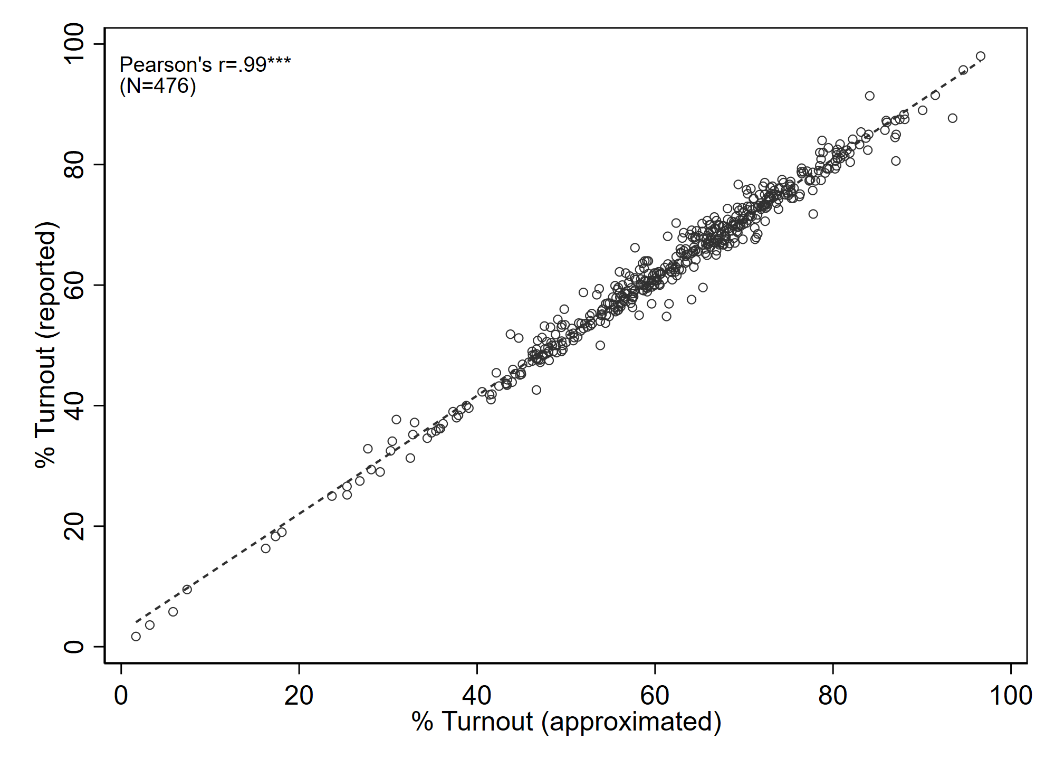 Figure A.2: Abstention (Cantons of Grisons and Ticino)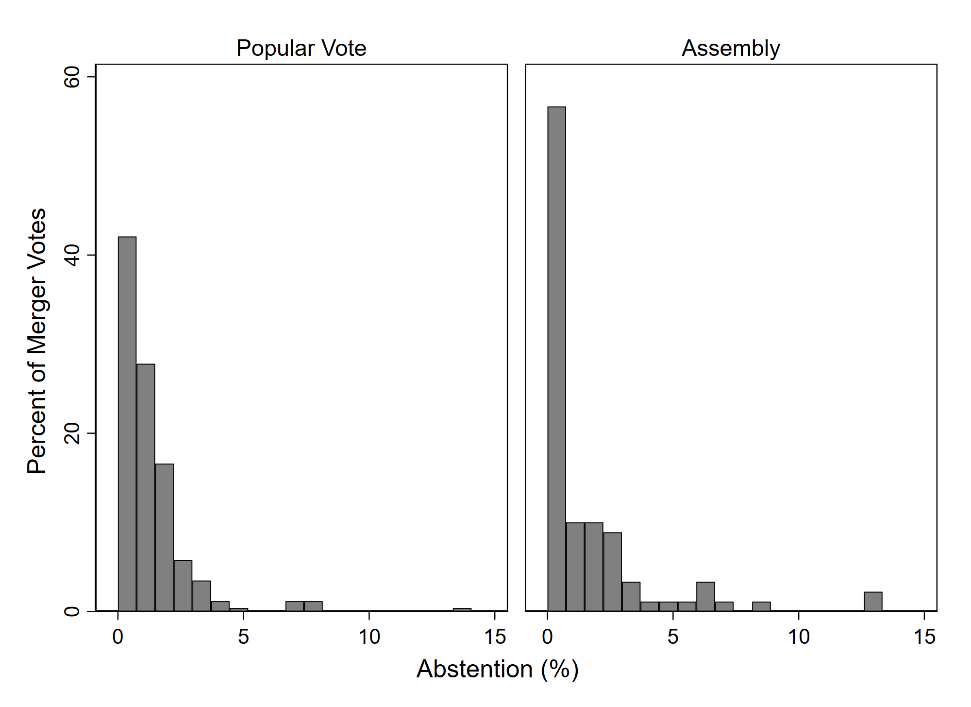 Table A.1: Descriptive statisticsTable A.1: Descriptive statisticsTable A.1: Descriptive statisticsTable A.1: Descriptive statisticsTable A.1: Descriptive statisticsTable A.1: Descriptive statisticsNMeanSDMinMaxLevel of Agreement (Difference to 50%)144025.25314.3370.06550Assembly (=1)14630.3080.46201Turnout in Merger Decision (%)129856.89618.0900.05498Population Size1481159341021158381Size/Coalition Size14810.2840.2720.0010.994Δ Tax Rate14580.0240.108-0.6390.568Previous MergerNone15410.8260.37901Failed15410.1250.33101Succeeded15410.0490.21501Name ChangeNew Name15270.7480.43401Compound Name15270.0990.29901Old Name15270.1530.36001Parliament (=1)13990.2420.42801Time Period1999-200515410.2250.417012006-201215410.4370.496012013-201915410.3380.47301CantonAG15410.0570.23201BE15410.1140.31801FR15410.1660.37201GR15410.1170.32101JU15410.0450.20701LU15410.0430.20301NE15410.0470.21101SG15410.0190.13601SH15410.0100.10101SO15410.0280.16501TI15410.1710.37701VD15410.1200.32501VS15410.0460.21001ZH15410.0170.12901Figure A.3: Difference in level of agreement between decision procedures in same municipality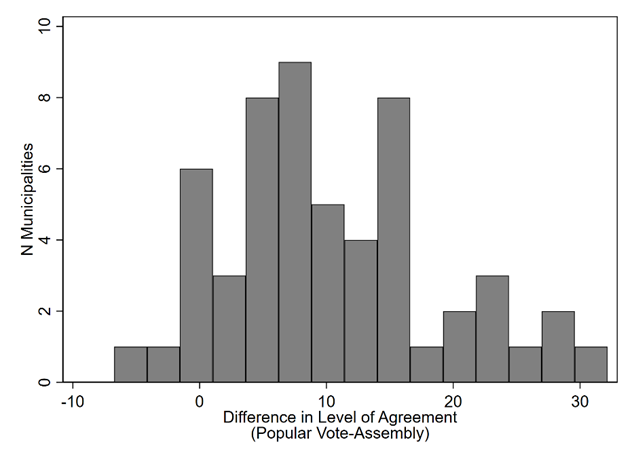 Figure A.4: Level of agreement in assemblies taking final decision and assemblies prior to popular votes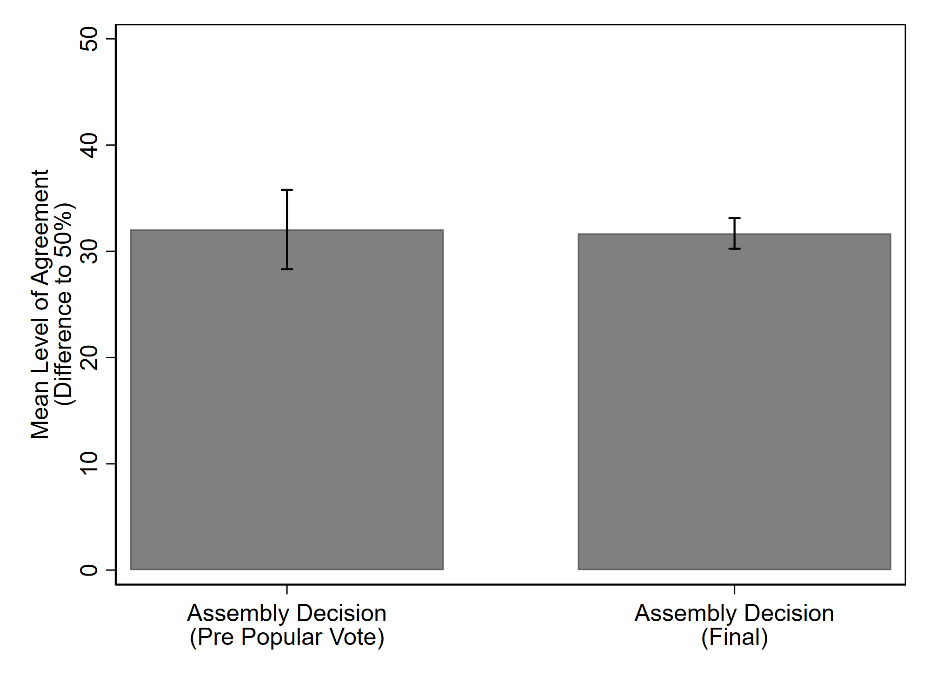 Figure A.5: Level of agreement in popular votes with/without prior assemblies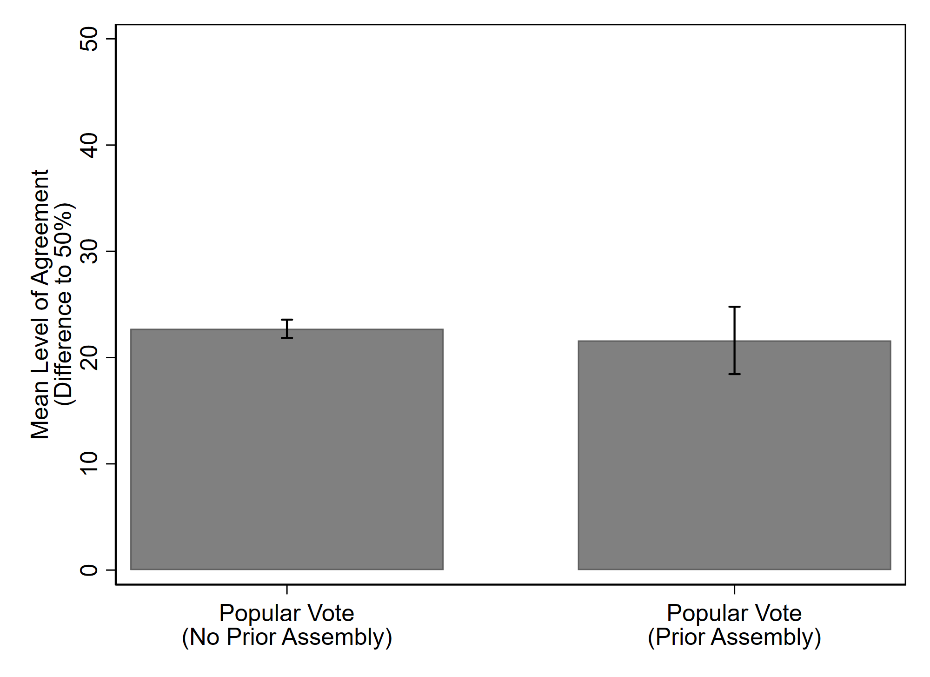 Table A.2: Multilevel Regression Model: Random-Effects ANOVATable A.2: Multilevel Regression Model: Random-Effects ANOVATable A.2: Multilevel Regression Model: Random-Effects ANOVATable A.2: Multilevel Regression Model: Random-Effects ANOVATable A.2: Multilevel Regression Model: Random-Effects ANOVATable A.2: Multilevel Regression Model: Random-Effects ANOVALevel of AgreementLevel of AgreementIntra-Class CorrelationIntra-Class CorrelationEstimateSEEstimateSEConstant24.81(1.04)Level-1 Variance (Merger Decisions)141.71(6.32)Level-2 Variance (Merger Projects)57.84(8.07)0.05(0.02)Level-3 Variance (Cantons)10.06(5.35)0.32(0.03)N Merger Decisions14401440N Merger Projects415415N Cantons1414LR test (X2)174.59174.59p>X20.0000.000Note. Results obtained through -mixed- command in Stata; standard errors in parentheses.Note. Results obtained through -mixed- command in Stata; standard errors in parentheses.Note. Results obtained through -mixed- command in Stata; standard errors in parentheses.Note. Results obtained through -mixed- command in Stata; standard errors in parentheses.Note. Results obtained through -mixed- command in Stata; standard errors in parentheses.Note. Results obtained through -mixed- command in Stata; standard errors in parentheses.Table A.3. Robustness, level of agreement: municipalities with assembly followed by popular voteTable A.3. Robustness, level of agreement: municipalities with assembly followed by popular voteTable A.3. Robustness, level of agreement: municipalities with assembly followed by popular voteTable A.3. Robustness, level of agreement: municipalities with assembly followed by popular vote(1)(2)(3)Assembly (B=Popular Vote)10.44***10.44***-1.05(1.11)(1.11)(3.78)Turnout (%)-0.35**(0.11)Previous Merger (B=None)Merger Attempt Failed5.912.81(4.95)(4.45)Name Change (B=New Name)Compound Name8.309.35(6.22)(5.49)Old Name10.9010.89(10.51)(9.36)Log(Population Size)-4.01-6.24*(2.67)(2.45)Size/Coalition Size6.281.14(16.84)(15.08)Δ Tax Rate38.97*39.37*(18.41)(16.19)Time Period (B=1999-2005)2006-20124.092.82(5.81)(5.12)2013-20202.880.86(6.36)(5.63)Canton (B=AG)LU-5.345.46(9.61)(9.20)SH-6.09-3.11(6.75)(6.01)Constant21.61***37.17*76.39***(1.73)(16.42)(18.76)Level-1 Variance (Merger Decision)34.06***34.06***38.22***(6.49)(6.49)(8.08)Level-2 Variance (Municipality)125.43***103.32***73.89***(36.08)(23.18)(20.23)Level-3 Variance (Merger Project)1.480.000.00(24.17)(0.00)(.)N (Merger Decisions)110110107N (Municipalities)555555N (Merger Projects)232323Log. Lik.-409-404-390Wald X288.0398.81102.65p>X20.0000.0000.000AIC828838809BIC841878849Note. *<.05 **<.01 ***<.001. Coefficients are obtained through -mixed- command in Stata; standard errors in parentheses.Note. *<.05 **<.01 ***<.001. Coefficients are obtained through -mixed- command in Stata; standard errors in parentheses.Note. *<.05 **<.01 ***<.001. Coefficients are obtained through -mixed- command in Stata; standard errors in parentheses.Note. *<.05 **<.01 ***<.001. Coefficients are obtained through -mixed- command in Stata; standard errors in parentheses.Table A.4. Robustness, level of agreement: municipalities involved in 1 merger project onlyTable A.4. Robustness, level of agreement: municipalities involved in 1 merger project onlyTable A.4. Robustness, level of agreement: municipalities involved in 1 merger project onlyTable A.4. Robustness, level of agreement: municipalities involved in 1 merger project only(1)(2)(3)Assembly (B=Popular Vote)8.66***5.37***-3.12*(1.14)(1.13)(1.50)Turnout (%)-0.31***(0.04)Name Change (B=New Name)Compound Name0.340.68(1.56)(1.53)Old Name4.24*2.22(1.89)(1.93)Log(Population Size)-3.95***-5.28***(0.49)(0.51)Size/Coalition Size16.37***11.78***(3.02)(3.04)Δ Tax Rate24.16***23.48***(3.68)(3.61)Parliament (B=Assembly)0.410.82(1.25)(1.23)Time Period (B=1999-2005)2006-2012-1.340.02(1.19)(1.18)2013-2020-1.50-1.32(1.33)(1.31)Constant22.55***43.17***73.34***(0.67)(2.87)(4.46)Level-1 Variance (Merger Decision)140.84***142.64***128.09***(7.15)(7.68)(7.28)Level-2 Variance (Merger Project)53.44***19.33***18.19***(8.57)(5.90)(5.68)Level-3 Variance (Canton)0.000.00**0.00(0.00)(0.00)(0.00)N (Merger Decisions)1138979888N (Merger Projects)353317296N (Cantons)141414Log. Lik.-4561-3870-3465Wald X257.85221.63291.45p>X20.0000.0000.000AIC913277666957BIC915878297024Note. *<.05 **<.01 ***<.001. Coefficients are obtained through -mixed- command in Stata; standard errors in parentheses.Note. *<.05 **<.01 ***<.001. Coefficients are obtained through -mixed- command in Stata; standard errors in parentheses.Note. *<.05 **<.01 ***<.001. Coefficients are obtained through -mixed- command in Stata; standard errors in parentheses.Note. *<.05 **<.01 ***<.001. Coefficients are obtained through -mixed- command in Stata; standard errors in parentheses.Table A.5. Robustness, level of agreement: multicollinearity testTable A.5. Robustness, level of agreement: multicollinearity testTable A.5. Robustness, level of agreement: multicollinearity testTable A.5. Robustness, level of agreement: multicollinearity testTable A.5. Robustness, level of agreement: multicollinearity testTable A.5. Robustness, level of agreement: multicollinearity testWithout TurnoutWithout TurnoutWith TurnoutWith TurnoutVariableVariance Inflation Factor1/Variance Inflaction FactorVariance Inflation Factor1/Variance Inflaction FactorAssembly (B=Popular Vote)2.720.374.370.23% Turnout2.990.33Previous Merger (B=None)Failed Merger1.130.881.150.87Successful Merger1.150.871.170.86Name Change (B=New Name)Compound Name1.370.731.370.73Old Name2.80.362.860.35log(Population Size)2.960.343.320.30Size/Coalition Size4.080.254.230.24Δ Tax Rate1.110.901.120.89Parliament (B=Assembly)3.320.303.470.29Time Period (B=1999-2005)2006-20122.750.362.740.362013-20202.960.342.930.34Canton (B=AG)BE2.350.432.190.46FR3.920.263.940.25GR4.020.254.090.24JU1.70.591.370.73LU1.720.581.620.62NE2.170.462.240.45SG1.360.731.330.75SH1.210.821.240.81SO1.430.701.440.69TI4.840.214.930.20VD1.710.591.650.61VS1.660.601.750.57ZH1.230.811.270.79Mean VIF2.322.43Note. Coefficients are obtained through -estat vif- command in Stata, after -regress-.Note. Coefficients are obtained through -estat vif- command in Stata, after -regress-.Note. Coefficients are obtained through -estat vif- command in Stata, after -regress-.Note. Coefficients are obtained through -estat vif- command in Stata, after -regress-.Note. Coefficients are obtained through -estat vif- command in Stata, after -regress-.Note. Coefficients are obtained through -estat vif- command in Stata, after -regress-.Table A.6. Turnout: multilevel regression modelsTable A.6. Turnout: multilevel regression modelsTable A.6. Turnout: multilevel regression models(1)(2)Assembly (B=Popular Vote)-23.05***-27.13***(1.41)(1.40)Previous Merger (B=None)Merger Attempt Failed-1.85(1.20)Merger Attempt -1.30Succeeded(1.38)Name Change (B=New Name)Compound Name-0.07(1.22)Old Name-5.30***(1.35)Log(Population Size)-3.58***(0.43)Size/Coalition Size-17.64***(2.38)Δ Tax Rate-2.82(2.64)Parliament (B=Assembly)6.92***(1.22)Time Period (B=1999-2005)2006-2012-1.76(1.43)2013-2020-1.66(1.50)Constant63.40***95.85***(1.51)(3.17)Level-1 Variance (Merger Decision)153.73***74.19***(7.08)(3.75)Level-2 Variance (Merger Project)31.21***39.21***(6.05)(5.15)Level-3 Variance (Canton)25.59***41.10***(11.50)(17.93)N (Merger Decisions)12731097N (Merger Projects)380343N (Cantons)1414Log. Lik.-5118-4094Wald X2267.781232.92p>X20.0000.000AIC102478218BIC102728293Note. *<.05 **<.01 ***<.001. Coefficients are obtained through -mixed- command in Stata; standard errors in parentheses.Note. *<.05 **<.01 ***<.001. Coefficients are obtained through -mixed- command in Stata; standard errors in parentheses.Note. *<.05 **<.01 ***<.001. Coefficients are obtained through -mixed- command in Stata; standard errors in parentheses.Table A.7. Level of agreement: mediation analysisTable A.7. Level of agreement: mediation analysisTable A.7. Level of agreement: mediation analysisTable A.7. Level of agreement: mediation analysisTable A.7. Level of agreement: mediation analysisTable A.7. Level of agreement: mediation analysisTurnout (%)Turnout (%)Level of AgreementLevel of AgreementBSEBSEAssembly (B=Popular Vote)-26.86***(1.98)-3.89(2.01)Turnout (%)-0.35***(0.04)Previous Merger (B=None)Merger Attempt Failed-1.82(1.37)2.65*(1.06)Merger Attempt Succeeded-1.69(1.28)-1.72(1.87)Name Change (B=New Name)Compound Name0.35(1.37)-0.77(1.41)Old Name-6.30***(1.57)2.14(1.67)Log(Population Size)-4.03***(.58)-5.56***(.51)Size/Coalition Size-14.20***(2.95)10.88***(2.83)Δ Tax Rate-0.74(3.72)23.26***(5.23)Parliament (B=Assembly)8.92***(1.54)3.29*(1.66)Time Period (B=1999-2005)2006-2012-1.06(1.65)-.25(1.50)2013-2020-1.64(1.65)-1.43(1.53)Canton (B=AG)BE-1.69(2.46)1.77(1.94)FR0.79(1.89)2.73(1.89)GR5.47*(2.52)3.54(2.26)JU8.44*(3.73).47(2.93)LU13.22***(2.06)3.95(2.45)NE-9.04***(2.36)-3.29(2.40)SG6.22*(2.69)4.44(2.53)SH11.86*(4.70)3.43(3.25)SO-1.71(3.53)2.75(2.51)TI-3.14(2.21)1.70(1.98)VD-7.11***(2.72)2.09(2.93)VS14.07***(2.31)8.61***(2.16)ZH12.97***(2.61)5.20*(2.44)Constant93.17***(4.05)75.28***(4.95)Average Causal Mediation Effect (ACME)9.56***9.56***9.56***9.56***9.56***(Assembly -> Turnout -> Level of Agreement)[7.14, 12.08][7.14, 12.08][7.14, 12.08][7.14, 12.08][7.14, 12.08]Direct Effect-3.85-3.85-3.85-3.85-3.85(Assembly -> Level of Agreement)[-7.73,0.16][-7.73,0.16][-7.73,0.16][-7.73,0.16][-7.73,0.16]Total Effect (=ACME+Direct Effect)5.71***5.71***5.71***5.71***5.71***[2.27,9.25][2.27,9.25][2.27,9.25][2.27,9.25][2.27,9.25]N (Merger Decisions)1096109610961096N Clusters (Merger Projects)343343343343F (24, 342)72.5372.5316.7316.73p>F0.0000.0000.0000.000R2.67.67.31.31Note. *<.05 **<.01 ***<.001. Coefficients are obtained through -medeff- command in Stata; clustered standard errors in parentheses, 95% confidence intervals in square brackets.Note. *<.05 **<.01 ***<.001. Coefficients are obtained through -medeff- command in Stata; clustered standard errors in parentheses, 95% confidence intervals in square brackets.Note. *<.05 **<.01 ***<.001. Coefficients are obtained through -medeff- command in Stata; clustered standard errors in parentheses, 95% confidence intervals in square brackets.Note. *<.05 **<.01 ***<.001. Coefficients are obtained through -medeff- command in Stata; clustered standard errors in parentheses, 95% confidence intervals in square brackets.Note. *<.05 **<.01 ***<.001. Coefficients are obtained through -medeff- command in Stata; clustered standard errors in parentheses, 95% confidence intervals in square brackets.Note. *<.05 **<.01 ***<.001. Coefficients are obtained through -medeff- command in Stata; clustered standard errors in parentheses, 95% confidence intervals in square brackets.Table A.8. Unanimous decisions: multilevel logistic regression modelsTable A.8. Unanimous decisions: multilevel logistic regression modelsTable A.8. Unanimous decisions: multilevel logistic regression modelsTable A.8. Unanimous decisions: multilevel logistic regression models(1)(2)(3)Assembly (B=Popular Vote)3.79***4.13***2.49*(0.53)(0.95)(1.11)Turnout (%)-0.07***(0.02)Previous Merger (B=None)Merger Attempt Failed0.500.55(0.53)(0.55)Merger Attempt Succeeded0.53-1.11(0.73)(1.16)Name Change (B=New Name)Compound Name0.430.38(0.59)(0.62)Old Name0.16-0.29(0.68)(0.79)Log(Population Size)-1.81***-2.22***(0.29)(0.37)Size/Coalition Size6.42***5.31***(1.31)(1.40)Δ Tax Rate2.263.27*(1.40)(1.52)Parliament (B=Assembly)-12.91-12.06(921.82)(1227.04)Time Period (B=1999-2005)2006-20120.32-0.41(0.63)(0.77)2013-20200.13-0.30(0.71)(0.74)Constant-5.80***2.009.07***(0.57)(1.43)(2.36)Level-2 Variance1.690.300.17(0.83)(0.50)(0.51)Level-3 Variance0.111.180.33(0.17)(0.99)(0.43)N (Merger Decisions)140011991096N (Merger Projects)407368343N (Cantons)141414Log. Lik.-219-152-115Wald X251.0253.3047.92p>X20.0000.0000.000AIC446332259BIC467404334Note. *<.05 **<.01 ***<.001. Coefficients are obtained through -meqrlogit- command in Stata; standard errors in parentheses.Note. *<.05 **<.01 ***<.001. Coefficients are obtained through -meqrlogit- command in Stata; standard errors in parentheses.Note. *<.05 **<.01 ***<.001. Coefficients are obtained through -meqrlogit- command in Stata; standard errors in parentheses.Note. *<.05 **<.01 ***<.001. Coefficients are obtained through -meqrlogit- command in Stata; standard errors in parentheses.